Ученик: ____________________________________________    датум: ________________ Контролни задатак – Сналажење у простору и временуСвуда око нас налазе се неки објекти. Они могу да нам помогну да се лакше снађемо у простору. Заокружи тачне одговоре: У простору се сналазимо помоћу... сата          цркве          новина          споменика          назива улица        компјутераУ просторијама се обично сналазимо у односу на врата, прозоре и неке предмете. Пажљиво посматрај слику и одговори на питања.Где се налази табла у односу на учитељицу? ________________________________________ Где се налази прозор у односу на ученике? 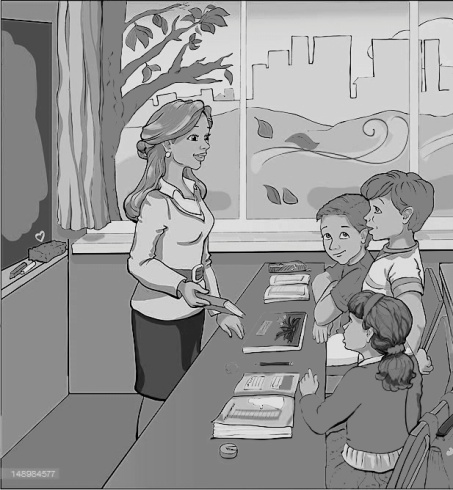 _________________________________________ У којој руци учитељица држи књигу? _________________________________________ Где се налази учитељица у односу на ученике? _________________________________________ Где се налазе креде у односу на сунђер? _________________________________________ Допуни реченицу:Светли део дана се зове _____________________ ,а тамни део дана је ____________. Поштујући редослед, у правоугаонике упиши делове дана који недостају: У правоугаонике упиши називе четири годишња доба: Колико радних дана има једна недеља? _____________________________________ Уз називе дана напиши њихов редни број у седмици:	среда               петак              субота              уторак             четвртак Који је први дан у седмици? ______________________________________________ Који су дани викенда (последња два дана у седмици)? ________________________________________________________________________ Одговори на питања:	Који је данас дан? ______________________________________________ 	Који је дан био јуче? ____________________________________________ 	Који ће дан бити сутра? _________________________________________ 	Колико има месеци у години? ____________________________________ Уз редни број напиши назив месеца у години: 5. _________     1. _____________      12. ___________________     8. ______________ 3. _________     9. ________________   4. ______________   11. __________________       12. Напиш датум свог рођења и у ком годишњем добу си рођен(а):           Дан: ______     Месец: __________________     Годишње доба: ________________ Обој најкраћи пут (подебљај линију) од пса до кости: 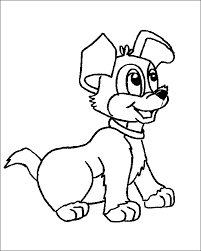 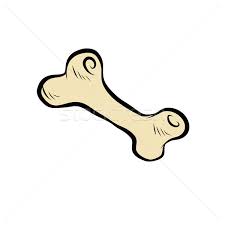 									Број бодова: ___ / 43